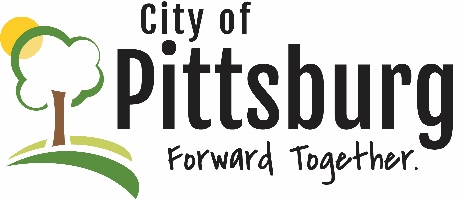 Sustainability Advisory CommitteeAgenda / MinutesOctober 14, 2020 5:30PM Meeting location: Online https://global.gotomeeting.com/join/410651277Welcome and introductionsTriplett, Ouelette, Weeks, Approval of the Agenda moved by Ouelette, seconded by Weeks, approvedApproval of Minutes - to be done next meetingOLD BUSINESSUpdate on Recycling Center Some meetings, joint committee, meeting on 5-year business plan, City and County Pandemic ResponseCounty is in a crisis; hospital is full, may need to executeUpdate on City’s New Wastewater Treatment PlantDesign is well underway but won’t be done for over another year; design is now considering electricity optionsAquaponics Project – USD247 ProgressCurrently building greenhouse; should be done soonUpdate on Joint Committee on RecyclingSee recycling center updateUpdate on Street Sales Tax RenewalPassed 73%; also included an additional $50,000 for sidewalk matching programNEW BUSINESSPublic TransportationCommittee wants to fund another PACT bus route; prepare a proposal for the Commission for 10/27; Electric Fleet VehiclesTalking with Matt Bacon about fleet changeover; this may not be likely in the near term; can consider the pool car; can be practical for in-city work; need to consider the lifecycle cost; OTHER BUSINESSTiffany and Ashley have submitted their resignationsNeed to consider new members 